PRESSEMITTEILUNGZuchwil – 09. Juni 2020Coffee Competence Centre mit grösserem Kursangebot Wissensvermittlung vom Kaffeeanbau bis zur MaschineneinstellungIm letzten Jahr feierte das Schaerer Coffee Competence Centre (CCC) sein 20-jähriges Jubiläum. Seit Ende 1999 teilt der Schweizer Kaffeemaschinenhersteller in diesem Kompetenz-, Schulungs- und Beratungszentrum am Hauptsitz in Zuchwil sein umfassendes Kaffeewissen mit Kunden und Partnern aus der ganzen Welt. Das Ziel besteht darin, Know-how zu vertiefen und das Kaffeegeschäft dadurch noch erfolgreicher zu machen. Im Lauf des Jahres 2019 hat das Coffee Competence Centre unter der Leitung von Monika Oeggerli ein breiteres Schulungsprogramm ausgearbeitet, mit dem individuelle Kundenanforderungen noch besser abgebildet werden. «Wir haben unser Coffee Competence Centre unter unserem Leitgedanken ‚We love it your way‘ weiterentwickelt. Wie unsere Kaffeemaschinen bietet nun auch das Kursangebot des CCC unseren Kunden grösstmögliche Flexibilität bei der Anpassung an ihre ganz individuellen Bedürfnisse», erklärt CEO Jörg Schwartze. Die neuen Tageskurse, Einzelmodule sowie Spezialworkshops sind einzeln oder aufeinander aufbauend buchbar und ermöglichen somit exakt die Themenfelder zu vertiefen, die für die Teilnehmenden relevant sind.  «Perfekter Kaffeegenuss entsteht aus dem abgestimmten Zusammenspiel von leistungsfähiger Technik, Kaffeemaschinenverständnis und fundiertem Kaffeewissen», ist CCC-Trainerin Monika Oeggerli überzeugt und sagt weiter: «Deshalb setzen wir bei Schaerer auf 360°-Kaffeekompetenz, die weit vor der Kaffeeverarbeitung beginnt und über die Maschinen-Technologie hinausgeht.» Entsprechend dieser Unternehmensphilosophie betrachtet Schaerer sämtliche Facetten entlang der Wertschöpfungskette, vom Anbau und Rohkaffee über die Röstung und Zubereitung bis zur Technik sowie marktspezifischen Trends. Diese Erkenntnisse fliessen in die Maschinenentwicklung ein und werden zudem in unterschiedlichen Kursen im Coffee Competence Centre an Kunden und Partner vermittelt. «Mit jedem unserer Seminare wollen wir jedoch nicht nur wertvolles Wissen weitergeben, sondern die Teilnehmenden auch inspirieren, Kaffee mit allen Sinnen wahrzunehmen», erläutert die passionierte CCC-Trainerin, die seit Mai 2019 zudem auch Board-Mitglied der SCA Schweiz (Speciality Coffee Association) ist. Reichhaltiges und vielseitiges Schulungsangebot Wie lässt sich das umfangreiche Schulungsspektrum des CCC noch besser strukturieren und ergänzen, sodass alle Teilnehmenden optimal von Schaerers Kaffeekompetenz profitieren können? Auf Basis dieser Fragestellung entwickelte Monika Oeggerli ein neues Konzept, das sich aus Kursen, Einzelmodulen sowie Spezialworkshops zusammensetzt. Diese fokussieren auf die drei Themen «Basiswissen», «Sensorik» sowie «Kaffeemaschinen-Verständnis» und decken damit alle relevanten Teilbereiche ab, die für die Zubereitung einer perfekten Tasse Kaffee massgebend sind. Der Tageskurs «360°-Kaffeewissen» z.B. führt in die vielfältige Welt des Kaffees ein und vermittelt Grundwissen über Roh- und Röstkaffee, Kaffeebrühung und -zubereitung sowie Service-Empfehlungen. Wer sich nur für bestimmte Themen interessiert, kann einzelne Module daraus belegen wie «Harmonie der Sensorik» oder «Einstieg ins Kaffeebrühen». Vertiefen lässt sich dieses Know-how in ganztägigen Aufbaukursen. Das Tagesseminar «Kaffeemaschinen-Verständnis» startet mit der Grundeinstellung und endet bei der perfekten Maschinenpflege. «Beispielsweise beschäftigen wir uns im Kursteil ‚Einstellung‘ mit den technischen Parametern der Kaffeemaschine. Die Teilnehmenden erfahren, welche Einflussgrössen relevant sind und wie diese justiert werden müssen, um das Potenzial von Bohne und Maschine voll auszuschöpfen», erklärt Monika Oeggerli. Abgerundet wird das Angebot durch verschiedene Spezialworkshops, deren Inhalte exakt nach Kundenanforderungen zusammengestellt werden. Diese reichen von der gemeinsamen Kreation neuer bzw. Optimierung bestehender Getränkerezepturen über die Definition neuer Röstungen bis hin zu Workshops, die sich mit Maschinen- und Tassenqualitätsvergleich beschäftigen. Ein weiterer Mehrwert: Gemeinsam mit dem Vertriebsteam werden die Kunden bei der Definition des für ihren Bedarf massgeschneiderten Kaffeemaschinenkonzepts, bei der Zusammenarbeit mit Röstern und natürlich auch bei der Schulung der Mitarbeitenden unterstützt. Detaillierte Informationen rund um das neue Schulungsangebot des Schaerer Coffee Competence Centre sowie eine direkte Anmeldemöglichkeit gibt es auf der Website www.schaerer.com/coffee-competence-centre/ccc/BildmaterialBildanforderungBildmaterial zum Download finden Sie in unserem Medienportal press-n-relations.amid- pr.com (Suchbegriffe „Schaerer-Coffee-Competence-Centre“). Selbstverständlich schicke ich Ihnen die Dateien auch gerne per E-Mail zu. Kontakt: nfo@press-n-relations.deSchaerer AGDie 1892 gegründete Schaerer AG mit Sitz im schweizerischen Zuchwil gehört zu den weltweit führenden Herstellern vollautomatischer professioneller Kaffeemaschinen. Als Traditionsunternehmen mit langjähriger Geschichte steht die Marke Schaerer für Schweizer Werte verbunden mit tiefgreifendem Kaffeewissen. Diese Markeneigenschaften bringt das Unternehmen im Claim des Unternehmenslogos «swiss coffee competence» zum Ausdruck und lebt sie gleichermassen bei der Produktentwicklung wie im Coffee Competence Centre, dem Schaerer eigenen Kaffeekompetenz- und Schulungszentrum in Zuchwil. Weiterhin zeichnet sich Schaerer durch ausserordentliche Flexibilität mit dem Leitgedanken «We love it your way» aus – sei es in Bezug auf Kundenanfragen, kundenspezifische Produkte, Grossaufträge oder auch bei dem Portfolio, das den Kunden vielfältige, individuelle Konfigurationsmöglichkeiten bietet. Kundennah und mit umfassendem Kaffeewissen unterstützt Schaerer Kunden jeder Grösse weltweit dabei, ihren Gästen höchsten Kaffeegenuss in der Tasse zu bieten. Seit 2006 ist Schaerer Teil der WMF Group und gehört seit Ende 2016 zum französischen Groupe SEB Konzern. Alle B2B-Marken der Gruppe sind unter dem Vertriebsdach „SEB PROFESSIONAL“ gebündelt. Neben Schaerer gehören dazu die Kaffeemaschinenmarken WMF und Wilbur Curtis sowie der Geschäftsbereich Professional Hotel Equipment mit den Marken WMF Professional und HEPP.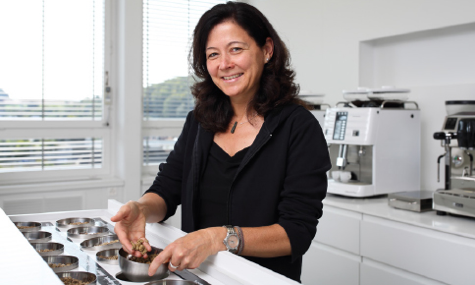 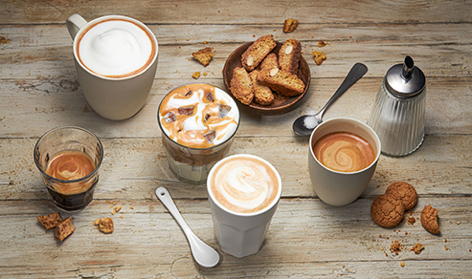 Für Monika Oeggerli, Trainerin des Coffee Competence Centre, ist klar: „Perfekter Kaffeegenuss entsteht nur aus dem idealen Zusammenspiel von leistungsfähiger Technik und fundiertem Kaffeewissen.“Für Monika Oeggerli, Trainerin des Coffee Competence Centre, ist klar: „Perfekter Kaffeegenuss entsteht nur aus dem idealen Zusammenspiel von leistungsfähiger Technik und fundiertem Kaffeewissen.“Weitere Informationen:Jelena BozicMarketing Manager DACHAllmendweg 8, 4528 ZuchwilTel.: +41 32 681 64 01JBozic@schaerer.comwww.schaerer.com Schaerer Pressebüro c/o Press’n’Relations GmbH, Nataša ForstnerMagirusstrasse 33, D-89077 UlmTel.: +49 731 96 287-17 Fax: +49 731 96 287-97nfo@press-n-relations.de
www.press-n-relations.de